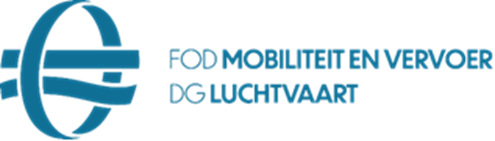 MELDINGSDOCUMENT VOOR HET INRICHTEN VAN EEN FLY IN DEZE AANVRAAG MOET TENMINSTE 2 MAANDEN VOOR HET EVENEMENT INGEVULD EN ONDERTEKEND OPGESTUURD WORDEN NAAR BCAA.AIRPORTS@MOBILIT.FGOV.BEDatum en handtekening van de organisatorINITIELE UITGAVE28 JANUARI 2022Gegevens van de uitbater van het vliegveldGegevens van de uitbater van het vliegveldICAO Locator:Naam van de uitbater:Adres:Naam van de vliegveldoverste:GSM nummer:e-mail adres:CIR GDF 06 pt 1.2.3 (Toe te voegen documenten  bij dit formulier)CIR GDF 06 pt 1.2.3 (Toe te voegen documenten  bij dit formulier)opmerkingenopmerkingena)Toelating van de burgemeester:b)Coördinatie op de grond en in de lucht:c)Aantal verwachte luchtvaarttuigen op de grond en in de lucht:d)Genomen veiligheidsmaatregelen voor het evenement: